CRONOGRAMA  2 DE ACTIVIDADES  “NUMEROS Y OPERACIONES”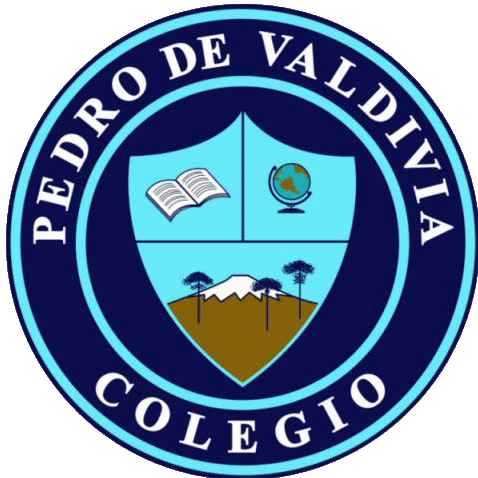 DOCENTE: ERICA ARRIAGADA H.EDUCADORA DIFERENCIAL: PAULA SALGADO P CURSO O NIVEL: QUINTO BASICOASIGNATURA:MATEMATICASEMANA /FECHAOBJETIVOACTIVIDADESADECUACION PIE RECURSOFecha de entrega01-06-2020Al 05-06-2020-Demostrar que comprenden la división con dividendos de tres dígitos y divisores de un digito.-Dividir por 2 y 3  utilizando representaciones pictóricas.Actividades cuadernillo del estudiante desde pág.26 y 27Presentación Power point, con el desarrollo de ejercicios a modo de ejemploCuadernillo del estudiante. Presentación Power point Dudas 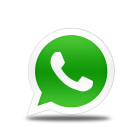 + 569 92647594 Erica Arriagada, Docente Matemática____________________________+ 569 61704705 Paula Salgado, Educadora Diferencial.Whatapp del cursoRecepción del Material: + 569 92647594 Erica Arriagada, Docente Matemática 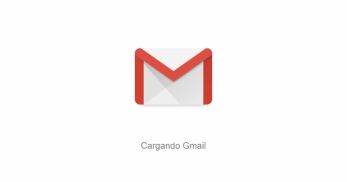 Correo electrónico: ericarriagada_13@hotmail.com 05-06-2020 09-06- 2020Al 12-06-2020Realizar cálculos que involucran operaciones combinadas.Resolver   situaciones   que involucran dos  operaciones  combinadas.Actividades cuadernillo del estudiante  pág. 28, 29 y 30Presentación Power point, con el desarrollo de ejercicios a modo de ejemploCuadernillo del estudiante. Presentación power point 12-06 -202015-06-2020Al 19-06-2020Objetivo. Resuelven situaciones que involucran las cuatro  operaciones combinadas.Actividades cuadernillo del estudiante pág. 31 , 32 y 33.Presentación Power point, con el desarrollo de ejercicios a modo de ejemploCuadernillo del estudiante . Presentación Power point 19-06-202022-06-2020AL- 26-06--2020Periodo de evaluación Desarrollar evaluación Formativa  Adecuación Curricular. Descargar archivo  Word  página del colegio26-06-2020